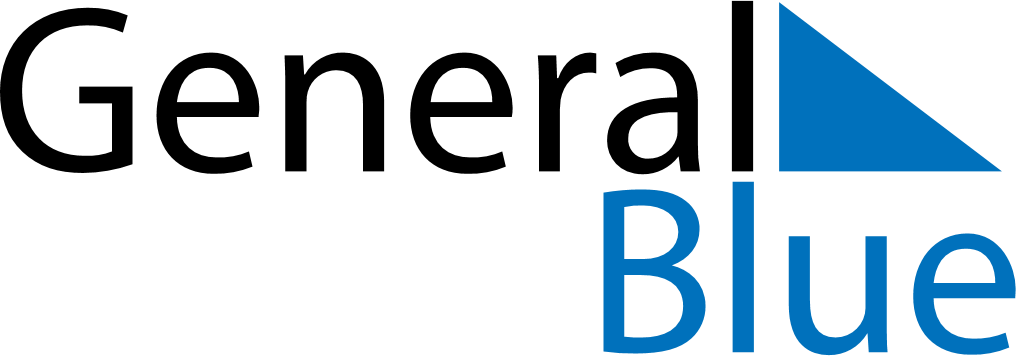 June 2024June 2024June 2024June 2024June 2024June 2024June 2024Victoriaville, Quebec, CanadaVictoriaville, Quebec, CanadaVictoriaville, Quebec, CanadaVictoriaville, Quebec, CanadaVictoriaville, Quebec, CanadaVictoriaville, Quebec, CanadaVictoriaville, Quebec, CanadaSundayMondayMondayTuesdayWednesdayThursdayFridaySaturday1Sunrise: 5:00 AMSunset: 8:31 PMDaylight: 15 hours and 30 minutes.23345678Sunrise: 4:59 AMSunset: 8:31 PMDaylight: 15 hours and 32 minutes.Sunrise: 4:59 AMSunset: 8:32 PMDaylight: 15 hours and 33 minutes.Sunrise: 4:59 AMSunset: 8:32 PMDaylight: 15 hours and 33 minutes.Sunrise: 4:58 AMSunset: 8:33 PMDaylight: 15 hours and 34 minutes.Sunrise: 4:58 AMSunset: 8:34 PMDaylight: 15 hours and 36 minutes.Sunrise: 4:57 AMSunset: 8:35 PMDaylight: 15 hours and 37 minutes.Sunrise: 4:57 AMSunset: 8:35 PMDaylight: 15 hours and 38 minutes.Sunrise: 4:57 AMSunset: 8:36 PMDaylight: 15 hours and 39 minutes.910101112131415Sunrise: 4:57 AMSunset: 8:37 PMDaylight: 15 hours and 40 minutes.Sunrise: 4:56 AMSunset: 8:37 PMDaylight: 15 hours and 41 minutes.Sunrise: 4:56 AMSunset: 8:37 PMDaylight: 15 hours and 41 minutes.Sunrise: 4:56 AMSunset: 8:38 PMDaylight: 15 hours and 41 minutes.Sunrise: 4:56 AMSunset: 8:39 PMDaylight: 15 hours and 42 minutes.Sunrise: 4:56 AMSunset: 8:39 PMDaylight: 15 hours and 43 minutes.Sunrise: 4:56 AMSunset: 8:40 PMDaylight: 15 hours and 43 minutes.Sunrise: 4:56 AMSunset: 8:40 PMDaylight: 15 hours and 44 minutes.1617171819202122Sunrise: 4:56 AMSunset: 8:40 PMDaylight: 15 hours and 44 minutes.Sunrise: 4:56 AMSunset: 8:41 PMDaylight: 15 hours and 45 minutes.Sunrise: 4:56 AMSunset: 8:41 PMDaylight: 15 hours and 45 minutes.Sunrise: 4:56 AMSunset: 8:41 PMDaylight: 15 hours and 45 minutes.Sunrise: 4:56 AMSunset: 8:41 PMDaylight: 15 hours and 45 minutes.Sunrise: 4:56 AMSunset: 8:42 PMDaylight: 15 hours and 45 minutes.Sunrise: 4:56 AMSunset: 8:42 PMDaylight: 15 hours and 45 minutes.Sunrise: 4:57 AMSunset: 8:42 PMDaylight: 15 hours and 45 minutes.2324242526272829Sunrise: 4:57 AMSunset: 8:42 PMDaylight: 15 hours and 45 minutes.Sunrise: 4:57 AMSunset: 8:42 PMDaylight: 15 hours and 45 minutes.Sunrise: 4:57 AMSunset: 8:42 PMDaylight: 15 hours and 45 minutes.Sunrise: 4:58 AMSunset: 8:43 PMDaylight: 15 hours and 44 minutes.Sunrise: 4:58 AMSunset: 8:43 PMDaylight: 15 hours and 44 minutes.Sunrise: 4:58 AMSunset: 8:43 PMDaylight: 15 hours and 44 minutes.Sunrise: 4:59 AMSunset: 8:42 PMDaylight: 15 hours and 43 minutes.Sunrise: 4:59 AMSunset: 8:42 PMDaylight: 15 hours and 43 minutes.30Sunrise: 5:00 AMSunset: 8:42 PMDaylight: 15 hours and 42 minutes.